无锡市市北高级中学2017—2018学年第一学期高三年级政治学科期初检测卷命题人：刘海      审题人：李炜       校对人：刘海时间：100分钟        分值：120分         日期：2017.9  本试卷分第Ⅰ卷（选择题）和第Ⅱ卷（非选择题），全卷满分120分，考试时间100分钟。第Ⅰ卷（选择题  共80分）选择题：本大题共40小题，每小题2分，共80分，在每小题给出的四个选项中，只有一项是符合题目要求的，请把正确答案涂在答题卡上。1.如今的服装市场，面料健康环保、生产过程无污染、废弃后可回收利用的绿色服装呈现强劲的发展势头，成为热销商品。绿色商品之所以热销，是因为其A.使用价值能适应消费者需求       B.交换空间范围越来越广C.具有较高的使用价值和价值       D.凝结了更多的人类劳动2.2016年11月30日，1欧元兑人民币7.3213元，而2016年12月6日，1欧元兑人民币为7.3832元，而此时汇率变动是有人欢喜有人愁，下列认识符合这次汇率变动的影响的是①旅行社：赴欧洲旅游线路团费报价上涨 ②对外劳务输出公司：对去欧洲务工的人来说，就等于涨工资了 ③留学生：赴欧洲留学成本将减少 ④海关：欧洲对我国出口将增加A.①②  		  B.②④ 		C.③④  		D.②③3.随着互联网金融的火热,大学生借助“校园网贷款进行消费的方式悄然“走红”。但一段时间以来,“校园网贷款引发的借贷纠纷甚至债务悲剧也不时见诸媒体。这警示我们A.要反对追求与众不同、标新立异的消费   B.要避免贷款消费C.要避免只重物质消费忽视精神消费倾向   D.要做理性消费者4.数字经济是随着信息技术发展而产生的一种新的经济形态，近年来呈蓬勃发展态势。据某研究机构测算，2015年中美日英等主要国家数字经济平均增速约为7.5%，显著高于当年全球GDP增速。材料表明，发展数字经济  A.有助于增强国有经济的控制力    B.可以为经济发展提供新的动力  C.有利于完善我国收入分配制度    D.能提高我国在国际分工中地位5.据中国之声报道，在2016年度国家公务员考试的报名工作中，平均竞争比约为46：1，有15个职位出现了“千里挑一”的情况。与热门职位相反的是仍有省级以下机构或者艰苦偏远地区的158个岗位无人报考。这启示就业者    ①要积极转变就业观念 ②应树立自主择业观 ③应树立竞争就业观 ④应树立职业平等观  A.①②     	  B.①④         C.②③       D.③④6.国家发改委等多部委印发的《关于促进绿色消费的指导意见》提出，支持发展共享经济，有序发展网络预约拼车、自有车辆租赁、民宿出租、旧物交换利用等。这一举措旨在①提高资源利用效率 ②推广绿色消费产品 ③扩大绿色消费市场 ④缓解资源环境瓶颈约束A.①②          B.①④  		C.②③  		D.③④7.2016年9月4日-5日，G20峰会在中国杭州举办。本届G20杭州峰会将包容性发展列为一项重要议题，提出通过减少全球发展不平等和不平衡，使各国人民共享世界经济增长成果。世界的包容性、平衡性发展离不开各个国家的包容性、平衡性发展。为此，在中国需要①提高居民收入在国民收入分配中的比重 ②理顺分配关系，兼顾效率与公平 ③实现居民收入增长和财政收入增长同步 ④促进平衡发展，消灭收入差距A.①②          B.③④			C.①④  		D.②③8.德国大众集团为了一己私利，在部分柴油车尾气排放检测报告中造假。这一事件被曝光后，引发了全球媒体的广泛关注。这一事件表明①诚实守信是规范市场秩序的治本之策 ②企业的形象是企业经营成功的关键 ③市场调节具有自发性的局限  ④企业应当积极承担社会责任 A.①②          B.②④          C.①③       D.③④9.2017年5月5日，中国商飞公司国产大飞机C919首飞任务圆满完毕。该型客机是我国首款按照最新国际适航标准研制的干线民用飞机，具有完全自主知识产权，已经收到来自全球21个买家570架订单。国产大飞机项目的初步成功A.意味着中国商飞公司凭借创新形成了自己的竞争优势B.标志着我国已实现进入创新型国家行列的奋斗目标C.有利于推动科技自主创新，增强我国高端装备制造实力D.有利于打破国外客机生产垄断，引领高端制造产业10.2017年3月,博鳌亚洲论坛发布了促进经济全球化宣言：在逆全球化和贸易保护主义言行抬头的情况下，亚洲各国应坚持推进市场开放、包容性增长和经济合作，以确保本地区共同繁荣和可持续增长。为此，各国应①主动顺应经济全球化，改革全球治理体系 ②先从本国利益出发，确保本国的经济发展 ③支持和建立开放的多边合作机制，共同促进发展 ④降低进口税负，提升进口商品的市场占有率和效益A.①②		   B.①③		  C.②④		D.③④11.当国家公职人员宪法宣誓的铿锵之声响彻寰宇，每一个中国人，无论权力大小、财富多少、地位高低、身份贵贱，都能感受到宪法的神圣庄严和自由正义的尊严荣耀，都能沐浴民主宪法的梦想光辉。这是因为，在我国①公民在法律面前一律平等  ②宪法是国家的根本法和总章程③公民是国家和社会的主人  ④国家公职人员是宪法的制定者A.①②			 B.①③		C.②④		 D.③④12.某社区创新社区公共服务，健全“一门式”受理平台和错时上班、节假日轮班等制度，推动政府基本公共服务在社区全覆盖。社区居委会的做法①是履行政府管理和服务职能的体现 ②是管理基层公共事务和公益事业的重要形式 ③是公民参与管理国家和社会的基础和标志 ④是维护社区居民合法权益的有效途径A.①②	      B.③④          C.①③	  D.②④ 13.“失去监督的权力必然导致腐败。”在我国行政监督体系中，属于行政系统内部监督的是A.权力机关的监督         B.法制部门的监督C.人民政协的监督         D.司法机关的监督14.2016年6月15日，在前期已经宣布失效489件的基础上，国务院再次宣布失效并停止执行506件与现行法律法规不一致、不利于办事创业，不适应经济社会发展需要的国务院文件。这表明我国政府①转变职能，建设便民政府 ②依法执政，建设法治政府 ③科学执政，建设高效政府 ④以人为本，建设利民政府A.①③       B.①④         C.②③       D.②④15.为加强校园安全建设，教育部正在牵头起草关于加强中小学（幼儿园）安全风险防控体系建设的意见，同时也在积极开展学校安全条例起草的前期调研工作。这些措施①体现了我国政府审慎行使权力 ②坚持了从群众中来到群众去的工作方法③扩大了我国公民的基本政治权利 ④保障了公民的知情权、表达权和决策权A.①②        B.①③        C.②④       D.③④16.《中华人民共和国国防交通法》已由第十二届全国人民代表大会常务委员会第二十二次会议于2016年9月3日表决通过，并予以公布，自2017年1月1日起施行。材料体现了①全国人大常委会是我国最高国家权力机关 ②人民代表大会制度是我国的根本政治制度 ③全国人大常委会行使立法权 ④全国人大常委会坚持民主集中制原则A．①②        B．①④      C．②③       D．③④17.内蒙古自治区现有少数民族干部6.8万人,约占干部总数的33%,高于全区少数民族人口比例。蒙古语言文字在各级党政机关、司法、学校、广播电视、新闻出版等领域广泛应用。材料体现了A.我国坚持各民族共同繁荣的原则 B.自治权是民族区域自治制度的核心内容C.中华人民共和国各民族一律平等     D.我国消除了民族差距，实现了民族平等18.2016年8月16日，中共中央总书记习近平主持召开了党外人士座谈会，就制定新形势下党内政治生活若干准则、修订《中国共产党党内监督条例（试行）》听取各民主党派中央、全国工商联负责人和无党派人士代表的意见和建议。该座谈会A.是多党合作的根本活动准则       B.是民主党派参政议政的体现C.是多党合作的首要前提和根本保证 D.巩固了中国共产党的领导核心地位19.英、德、法、意等美国盟友，不顾美国反对，加入了由中国倡议筹建的具有广阔发展前景的亚洲基础设施投资银行。由此可见A.国际政治经济新秩序已经形成 B.加强与周边国家合作是我国外交政策的基本立场C.竞争、合作与冲突是国际关系的基本形式D.经济利益是国际关系的决定因素20.2017年2月，习近平在国家安全工作座谈会上指出，“要引导国际社会共同塑造更加公正合理的国际新秩序”“引导国际社会共同维护国际安全”。这要求中国在对外关系中应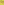 秉持正确的义利观，搭建合作共赢大平台  主导建设开放型世界经济，拓展发展空间C.以共赢为基本立场，发挥负责任大国作用  D.坚持求同存异思想，推动政治一体化格局21．2016年8月6日，让全球人民“操碎了心”的里约奥运会迎来开幕。巴西人民希望商机无限的“奥运经济”会给没落的巴西经济带来新的腾飞，希望能够借此带动巴西经济走出低谷。这说明A.经济决定文化           B.文化与经济相互交融C.经济与文化相互决定     D.文化对经济发展起推动作用22.“枫桥月，灞桥柳，一声珍重离家走；跨四海，闯五洲，长路漫漫难回首；相思豆，连丝藕，梦里常在画中游；黄土地，绿田畴，画中美景不胜收。”诗词蕴含的文化生活道理是①文化对人的影响是深远持久的　②文化是人类社会实践的产物　③精神活动与物质载体紧密相连　④文化作为精神力量能转化为物质力量A.①②        B.①③       C.②④        D.③④23.尽管中西方建筑在材料运用、设计理念上有诸多不同,但美国建筑大师赖特却从中国古代先哲老子的教诲中汲取养分,并以其作为创作思想的重要渊源。这说明A.中华文化的内容极为丰富   B.中华文化走在世界的前列C.文化是民族创造力的源泉   D.文化是民族的又是世界的24.天津市有非常丰富的传统美食，如狗不理包子、十八街麻花、茶汤、干果、熟梨糕等民间特色小吃。假如天津市应邀到德国慕尼黑市举办一个传统美食节，邀请你为此次文化交流拟一个标题，你认为最合适的是A.弘扬传统，推陈出新，革故鼎新  B.以我为主，为我所用，面向世界C.求同存异，相互尊重，文化共享  D.尊重差异，平等协商，文化趋同25.剪纸是我国古老的民间艺术。围绕“国是家、勤为本、俭养德、孝为先”等主题创作的剪纸画，是我国传统文化与当代价值有机融合的生动体现。这一艺术创作形式①是中华文明的重要标志，指明了中华文化的发展方向 ②推动中华文化走向世界，扩大了中华文化的国际影响 ③保留传统文化基本特征，赋予了传统文化新的内涵 ④把握文化继承与发展的关系，推动了文化在实践中变迁A．①②       B．①③       C．②④     D．③④26.在五千多年的发展历程中，中华民族形成了以爱国主义为核心的团结统一、爱好和平、勤劳勇敢、自强不息的伟大民族精神。下列历史典故与民族精神内涵对应正确的是①土尔扈特部东归——爱好和平　②大禹化干戈为玉帛——团结统一　③越王勾践卧薪尝胆——自强不息  ④台湾人民抗击荷兰殖民者——爱国主义A．①③       B．②④       C．③④     D．①④27.中华文化是中华民族延续的血脉，民族精神是中华民族自立于世界民族之林的精神基石。大力培育和弘扬民族精神①最重要的是发挥社会主义核心价值观的主心骨的作用　②既要珍惜我国优秀的历史文化传统，又要继承和发扬我党在近现代史上形成的优良传统　③既要吸收借鉴优秀外国文化，又要抵制外来文化中腐朽、落后的思想　④必须与弘扬以爱国主义为核心的时代精神相结合A.①③         B.②③         C.①④       D.②④28.电视剧《老子传奇》将老子博大精深的道德思想转化为精彩的人生故事，使观众从中感悟道德思想之真谛，体会为人之根本，行事之准则，播出后广受好评。该剧的热播①有助于树立我们的文化自觉和文化自信　②指明了建设社会主义文化强国的必由之路 ③体现出思想道德修养是文化建设的中心环节 ④对加强社会主义核心价值观教育具有积极意义A.①③          B.②④        C.②③        D.①④29.习近平对党和国家功勋荣誉表彰工作作出重要指示，要充分发挥功勋的精神引领、典型示范作用，推动全社会形成见贤思齐、崇尚英雄、争做先锋的良好氛围。这有利于A.弘扬传统道德，彰显时代新风 B.凝聚社会共识，形成良好风尚C.宣传道德模范，倡导文化多元 D.发展先进文化，取缔落后文化30.要想国家强盛，一定要建设文化强国。建设社会主义文化强国，就应该①建设社会主义核心价值体系　②全面提高公民的道德素质，丰富人民的文化生活　③弘扬中华传统文化，吸收各国文化成果　④充分发挥各级政府在文化建设中的主体作用A.①②         B.②④         C.③④       D.①③31.2016年10月17日，中国载人航天飞船神舟十一号成功发射升空。飞船入轨之后，与天宫二号太空实验室进行对接组成组合体。从哲学基本问题的角度看，人类成功探索太空，要正确处理好①物质和意识的关系 ②客观规律性和主观能动性的关系 ③思维和存在的关系 ④实践和认识的关系A.①②         B.②③        C.①③  	    D.①④32.2016年是“十三五” 规划的开局之年。按照“十三五”规划的目标和要求，结合当前的经济问题，“十三五”期间我国宏观政策取向是确保经济增长率保持在中高速水平。这要求说明①意识是对物质的正确的反映　②要一切从实际出发，实事求是　③意识与物质相互依赖、不可分割　④意识对物质具有反作用A.①③         B.②④        C.①②       D.③④33.在最初的实验中，青蒿抑制疟原虫的效果并不是最好的。屠呦呦再次翻阅我国古代文献，发现有文献记载青蒿里有青蒿汁，但它的使用和中药常用的高温煎熬法不同。对青蒿素的认识①随着历史条件的变化而不断完善　②表明真理有自己适用的条件和范围　③是在反复中螺旋式上升的过程　④表明科学实验是最基本的实践活动A.①②         B.①④       C.②③        D.③④34.古有“滴血认亲”，现有“喝奶认亲”。日前，江苏警方破获了一起盗羊案。民警从被盗者的羊群中，牵来几只产完崽的母羊带到偷羊者所圈的羊群中，几只饿得直叫的小羊羔见到母羊，立刻扑了上来，各找各妈，各吃各奶。犯罪嫌疑人见此不得不交代了自己的犯罪事实。上述材料体现的哲理是A.事物间的联系是固定不变的B.任何两个事物之间都相互影响、相互作用C.人们可以根据自己的需要建立新的联系 D.联系是普遍的、客观的、有条件的35.2013年12月30日，中央全面深化改革领导小组成立，至2016年9月24日已整整1000个日夜，新一轮改革大潮正在席卷神州大地。迎难而上，破局开路。深改千日只是万里长征的第一步，向着“两个一百年” 奋斗目标前进，需要继续全面深化改革，把人民的期待变成改革的行动，让人民的希望变成生活的现实。这段话蕴含的哲学道理是①事物总处在渐进和不显著的变化中　②事物的发展是前进性和曲折性的统一　③实践具有直接现实性　④抓住时机，积极促成质变A.①④         B.①②       C.③④       D.②③36.“上班能拼车、在家能看病、一条微信登门洗衣……”，近年来，与互联网有关的商业、产业新业态高速发展，但“无序竞争，网络欺诈，隐私侵权”等问题也让人们对新业态产生疑惑。这要求我们①分清主流和支流，但不忽视支流　②密切关注实际，敢于破除成规陈说　③抓重点，但也要重视解决次要矛盾　④对未来充满信心，但也要正视问题A.①②        B.①④       C.②③        D.③④37.实现我国14个连片特困地区能致富，是我国脱贫攻坚的一项重大任务。某地区因地施策，实施避灾扶贫生态移民搬迁，形成了一些可推广、可复制的样本，为贫困地区实施扶贫搬迁提供了有益借鉴。该地区的成功体现了①事物绝对运动与相对静止的统一　②真理是绝对性与相对性的统一　③主观与客观的具体的历史的统一  ④矛盾的普遍性与特殊性的统一A.①②       B.②③      C.③④       D.①④38.到了年终岁尾，全国各种“感动人物”“最美人物”“孝星”“道德模范”等评选成为中国人最关注的大事，人们在辞旧迎新之际享受一次精神大餐。举办上述模范人物评选活动①可以引导人们认识树立正确的价值观标准 ②为人们实现人生价值提供了客观条件 ③说明只有参加这些评选活动才能实现人生价值 ④有利于在全社会形成共同的价值追求A.①②       B.③④      C.②③       D.①④39.截至2016年6月，中国网民规模达7.1亿，互联网普及率达到51.7%。习近平总书记指出，各级党政机关和领导干部要经常上网看看,潜潜水、聊聊天、发发声，了解群众所思所愿，收集好想法好建议，积极回应网民关切、解疑释惑。材料给我们的启示是 ①要坚持人民群众的主体地位 ②人民群众是社会物质财富的创造者 ③要更好地保障人民群众的权益 ④人民群众是社会精神财富的创造者 A.①②       B.①③      C.②④       D.③④40.郎平说，女排精神不是赢得冠军，而是有时候知道不会赢，也竭尽全力；即便你一路虽走得摇摇晃晃，但依旧心存坚定。郎平的话给我们的人生启示有①要遵循社会发展规律　②要全面提高个人素质③要有坚定的理想信念　④要有顽强拼搏的精神A.①③       B.①④      C.②③       D.③④第Ⅱ卷（非选择题  共40分）二、简析题:本大题共2小题，第41题10分，第42题12分。共计22分。请运用所学知识对所提问题进行简明扼要的分析和说明。41.2015年3月28日，经国务院授权，国家发展改革委、外交部、商务部发布《推动共建丝绸之路经济带和21世纪海上丝绸之路的愿景与行动》。我国倡导的“一带一路”战略得到60多个沿线国家与国际组织的积极响应和热情参与。“一带一路”战略顺应了和平、发展、合作、共赢的时代潮流，契合了沿线国家的共同需求，为沿线国家优势互补、开放发展开启了新的机遇之窗，提供了国际合作的新平台。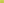 结合上述材料，运用“当代国际社会”的相关知识，说明我国推进“一带一路”战略的依据。（10分）41.①和平与发展是当今时代主题。中国积极推进“一带一路”战略，有利于加强不同国家间的合作与交流，增强互信，促进世界和平与发展。②国家利益决定国际关系，共同利益是国家间合作的基础。“一带一路”契合了沿线国家的共同需求，提供了国际合作的新平台，实现合作、共赢，符合各国的共同利益。③我国坚持独立自主的和平外交政策，走和平发展道路，在和平共处五项原则基础上发展同各国的关系。推进“一带一路”战略，可以更好地同沿线国家发展友好合作关系。④中国是维护世界和平与稳定的积极因素和坚定力量，是促进世界经济发展的重要力量。推进“一带一路”战略，中国在国际事务中积极承担更多的责任，树立起负责任大国的形象。42.专家指出，城镇化将是未来中国经济增长的重要动力。新增的大量城镇人口将带来消费需求的大幅增加和庞大的基础设施、公共服务设施以及住房建设等投资需求。农民进入城镇就业，农村居民人均资源占有量得到提升，提高了农业效益。同时，也推动了各类服务业的发展，为第三产业发展提供了更多的人力支持。为了进一步推进城镇化步伐，近年来，W县致力于建设“文化强县”、“幸福之县”，目前正在加强公共文化建设，打造城市“十分钟文化圈”、农村“十里文化圈”等文化惠民工程，以文化驱动城镇转型。结合材料，运用文化与生活的有关知识，谈谈该县“以文化驱动城镇转型”的依据。（12分）42.①文化作为一种精神力量，能够对社会发展产生深刻影响。加强文化强县建设有利于建设幸福W县，构建和谐社会。（3分）②文化与经济、政治相互影响、相互交融。加强文化建设有利于促进W县社会主义精神文明建设，为W县城镇化发展提供方向保证、精神动力和智力支持。（3分）③文化对人的影响来自特定的文化环境，来自于各种形式的文化活动，文化对人的影响具有潜移默化和深远持久的特点。加强公共文化建设，有利于在全社会营造良好的文化氛围。（3分）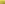 ④优秀文化能够丰富人的精神世界、促进人的全面发展。通过文化惠民工程能满足W县人民群众的精神文化需要，维护人民群众的基本文化权益。（3分）三、探究题:本题18分。结合背景材料进行探究,能够发现问题、提出问题，并综合运用有关知识分析问题，创造性地提出解决问题的方案、策略等。43.阅读材料，完成下列要求。中华戏曲博大精深，历史悠久，传承着中华文化基因，彰显着中华审美风范。材料一  党的十八大以来，以习近平同志为总书记的党中央高度重视中华戏曲的发展，做出了一系列决策部署，强调中华戏曲的发展要树立以人民为中心的工作导向，以社会主义核心价值观为引领，不断开创中华戏曲事业新局面。为落实党中央精神，2015年7月国务院办公厅印发《关于支持戏曲传承发展的若干政策》确立了由政府扶持戏曲事业的方针，把戏曲的保护、传承和发展，提升到国家和社会发展的战略层面，强调政府对当地戏曲的保护、传承与发展负有主体责任，各级政府应该从项目设立、政策落实和经费支撑上对所在地戏曲院团予以切实有力的扶植与支持。材料二 传统戏曲的继承和创新，一直存在“回归本体”（技艺、剧目、演出样式、艺术流派）与“精神传承”（推陈出新、与时俱进）的博弈与争论。有学者认为：中国戏曲一直都在历史的长河中不断的流变和发展，宋元杂居之后昆曲的兴盛，昆曲之后地方戏的兴起，随后京剧的诞生，无不贯穿着适者生存、革故鼎新、变革发展这条主线，正因为有这样的文化精神，中国戏曲才得以不断发展。同时，每个时代都会出现一批主线。正因为有这样的文化精神，中国戏曲才得以不断发展。同时，每个时代都会出现一批超越前人的艺术巨匠。因此，精神的传承比技艺的传承更重要。（1）结合材料，运用政治生活的知识，分析我国政府为什么如此高度重视戏曲的传承和发展,并就政府如何实现政策与资金的“准确落地”提出合理化建议。（8分）（2）你是赞成还是反对传承传统戏曲“精神的传承比技艺的传承更重要”？请用文化生活的相关知识阐明理由。（6分）（3）请你就如何实现传统戏曲“回归本体”与“精神传承”的统一提出两条具体的建议。（4分）43.（1）全心全意为人民服务是我国政府的宗旨，重视戏曲的传承与发展是尊重和维护人民文化权益的必然要求，是政府的职责要求。（2分）戏曲是表现和传承中华优秀传统文化的重要载体，促进戏曲的繁荣发展，有利于弘扬中华优秀传统文化，丰富人民群众精神文化生活。（2分）政府要依法行政，做到“法无授权不可为”和“法定职责必须为”， 积极落实戏曲传承与发展的主体责任。（2分）政府要科学、民主与依法决策，积极完善实现戏曲政策与资金 “准确落地” 的相关配套政策措施。（2分）政府要自觉接受监督，推进政务公开，做好政策资金落地和督查工作，强化责任意识。（2分）（从“政府工作作风和方法”的角度答题可酌情给分）（2）示例一：赞成。理由：创新是文化富有生机与活力的保证。失去了创新能力的传统戏曲，丧失了新陈代谢的机能，是没有前途的，只有在创新中，传统戏曲才能焕发生机、充满活力和历久弥新。（5分）文化在发展的过程中继承，发展是继承的必然要求。传统戏曲“精神的传承”是对“技艺的传承”最好传承，是真正的“回归本体”，否者就会陷入文化的“守旧主义”。（5分）示例二：反对。理由：文化在继承的基础上发展，任何形式的文化，都不能摒弃传统而从头开始，漠视对传统戏曲技艺的传承，就会失去“精神的传承”的根基，其实质是一种“历史虚无主义”，从而迷失传统戏曲创新的正确方向。（5分）传统文化具有相对的稳定性，在世代相传中保留着其基本特征，过分强调“精神传承”的重要性，会损害传统戏曲的基本内涵和基本特色，违背了“继承传统、推陈出新”的原则。（5分）（3）采用传统的技艺和演出样式传唱当代的新人新事；将传统戏曲中的艺术表现形式巧妙融入到现代音乐中。（每个要点2分，共4分）